ENDS:1. Fundamental Skills
2. Work Preparedness
3. Academic Advancement
4. Barton Experience
5. Regional Workforce Needs
6. Barton Services and Regional Locations
7. Strategic Planning
8. Contingency PlanningBarton Core Priorities/Strategic Goals Drive Student Success 1. Advance student entry, reentry, retention, and completion strategies. 2. Foster excellence in teaching and learning. Cultivate Community Engagement 3. Expand partnerships & public recognition of Barton Community College. Optimize the Barton Experience 4. Promote a welcoming environment that recognizes and supports student and employee engagement, integrity,  
  inclusivity, value, and growth. Emphasize Institutional Effectiveness 5. Develop, enhance, and align business processes.AGENDA | MINUTESAGENDA | MINUTESTeam NameAccreditation CommitteeDate1/18/2023Time4:00-5:00 pmLocationZoomhttps://bartonccc-edu.zoom.us/j/92788057833 FacilitatorFacilitatorMyrna PerkinsMyrna PerkinsMyrna PerkinsMyrna PerkinsMyrna PerkinsRecorderSarah RiegelSarah RiegelSarah RiegelTeam membersTeam membersTeam membersTeam membersTeam membersTeam membersTeam membersTeam membersTeam membersPresent  XAbsent   OPresent  XAbsent   OxElaine SimmonsElaine SimmonsxAngie MaddyxMark DeanMark DeanMark DeanxCathie OshiroxRandy ThodeRandy ThodexJo HarringtonxSarah RiegelSarah RiegelSarah RiegelxMyrna PerkinsxStephanie JoinerStephanie JoineroLindsay HolmesxJanet BalkJanet BalkJanet BalkxAbby KujathoMatt ConnellMatt ConnellxLee MilleroKarly LittleKarly LittleKarly LittlexKurt TealxBrian HoweBrian HowexClaudia MatherxKathy KottasKathy KottasKathy KottasxTodd MobrayoDr. Heilman (Optional)Dr. Heilman (Optional)GuestsGuestsGuestsGuestsGuestsGuestsGuestsGuestsGuestsGuestsGuests“Doing Accreditation”“Doing Accreditation”“Doing Accreditation”“Doing Accreditation”“Doing Accreditation”“Doing Accreditation”“Doing Accreditation”“Doing Accreditation”“Doing Accreditation”“Doing Accreditation”“Doing Accreditation”Topics/NotesTopics/NotesTopics/NotesTopics/NotesTopics/NotesTopics/NotesTopics/NotesTopics/NotesTopics/NotesTopics/NotesReporterAccreditation Pathway: Standard or Openhttps://www.hlcommission.org/Accreditation/standard-and-open-pathways.html 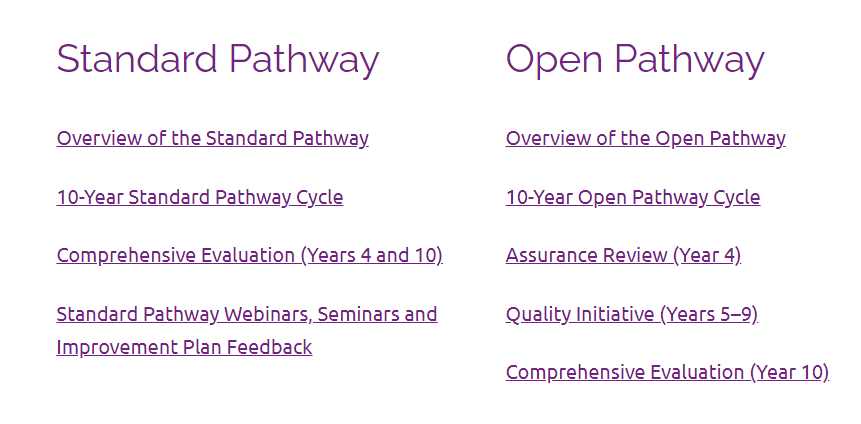 Peer review team lead suggested we consider going to Standard Pathway due to the additional touch point mid-way throughValue in having a team here on campus mid-cycle and it keeps us focused on accreditationFace-to-face interactions with a team is more valuable that exchanging reportsStandard votes: Myrna, Brian, Kurt, Janet, Stephanie, Lee, Abby, Mark, Angie, ToddOpen votes: Randy, Jo, Elaine, Kathy Myrna will put together a recommendation for the board Accreditation Pathway: Standard or Openhttps://www.hlcommission.org/Accreditation/standard-and-open-pathways.html Peer review team lead suggested we consider going to Standard Pathway due to the additional touch point mid-way throughValue in having a team here on campus mid-cycle and it keeps us focused on accreditationFace-to-face interactions with a team is more valuable that exchanging reportsStandard votes: Myrna, Brian, Kurt, Janet, Stephanie, Lee, Abby, Mark, Angie, ToddOpen votes: Randy, Jo, Elaine, Kathy Myrna will put together a recommendation for the board Accreditation Pathway: Standard or Openhttps://www.hlcommission.org/Accreditation/standard-and-open-pathways.html Peer review team lead suggested we consider going to Standard Pathway due to the additional touch point mid-way throughValue in having a team here on campus mid-cycle and it keeps us focused on accreditationFace-to-face interactions with a team is more valuable that exchanging reportsStandard votes: Myrna, Brian, Kurt, Janet, Stephanie, Lee, Abby, Mark, Angie, ToddOpen votes: Randy, Jo, Elaine, Kathy Myrna will put together a recommendation for the board Accreditation Pathway: Standard or Openhttps://www.hlcommission.org/Accreditation/standard-and-open-pathways.html Peer review team lead suggested we consider going to Standard Pathway due to the additional touch point mid-way throughValue in having a team here on campus mid-cycle and it keeps us focused on accreditationFace-to-face interactions with a team is more valuable that exchanging reportsStandard votes: Myrna, Brian, Kurt, Janet, Stephanie, Lee, Abby, Mark, Angie, ToddOpen votes: Randy, Jo, Elaine, Kathy Myrna will put together a recommendation for the board Accreditation Pathway: Standard or Openhttps://www.hlcommission.org/Accreditation/standard-and-open-pathways.html Peer review team lead suggested we consider going to Standard Pathway due to the additional touch point mid-way throughValue in having a team here on campus mid-cycle and it keeps us focused on accreditationFace-to-face interactions with a team is more valuable that exchanging reportsStandard votes: Myrna, Brian, Kurt, Janet, Stephanie, Lee, Abby, Mark, Angie, ToddOpen votes: Randy, Jo, Elaine, Kathy Myrna will put together a recommendation for the board Accreditation Pathway: Standard or Openhttps://www.hlcommission.org/Accreditation/standard-and-open-pathways.html Peer review team lead suggested we consider going to Standard Pathway due to the additional touch point mid-way throughValue in having a team here on campus mid-cycle and it keeps us focused on accreditationFace-to-face interactions with a team is more valuable that exchanging reportsStandard votes: Myrna, Brian, Kurt, Janet, Stephanie, Lee, Abby, Mark, Angie, ToddOpen votes: Randy, Jo, Elaine, Kathy Myrna will put together a recommendation for the board Accreditation Pathway: Standard or Openhttps://www.hlcommission.org/Accreditation/standard-and-open-pathways.html Peer review team lead suggested we consider going to Standard Pathway due to the additional touch point mid-way throughValue in having a team here on campus mid-cycle and it keeps us focused on accreditationFace-to-face interactions with a team is more valuable that exchanging reportsStandard votes: Myrna, Brian, Kurt, Janet, Stephanie, Lee, Abby, Mark, Angie, ToddOpen votes: Randy, Jo, Elaine, Kathy Myrna will put together a recommendation for the board Accreditation Pathway: Standard or Openhttps://www.hlcommission.org/Accreditation/standard-and-open-pathways.html Peer review team lead suggested we consider going to Standard Pathway due to the additional touch point mid-way throughValue in having a team here on campus mid-cycle and it keeps us focused on accreditationFace-to-face interactions with a team is more valuable that exchanging reportsStandard votes: Myrna, Brian, Kurt, Janet, Stephanie, Lee, Abby, Mark, Angie, ToddOpen votes: Randy, Jo, Elaine, Kathy Myrna will put together a recommendation for the board Accreditation Pathway: Standard or Openhttps://www.hlcommission.org/Accreditation/standard-and-open-pathways.html Peer review team lead suggested we consider going to Standard Pathway due to the additional touch point mid-way throughValue in having a team here on campus mid-cycle and it keeps us focused on accreditationFace-to-face interactions with a team is more valuable that exchanging reportsStandard votes: Myrna, Brian, Kurt, Janet, Stephanie, Lee, Abby, Mark, Angie, ToddOpen votes: Randy, Jo, Elaine, Kathy Myrna will put together a recommendation for the board Accreditation Pathway: Standard or Openhttps://www.hlcommission.org/Accreditation/standard-and-open-pathways.html Peer review team lead suggested we consider going to Standard Pathway due to the additional touch point mid-way throughValue in having a team here on campus mid-cycle and it keeps us focused on accreditationFace-to-face interactions with a team is more valuable that exchanging reportsStandard votes: Myrna, Brian, Kurt, Janet, Stephanie, Lee, Abby, Mark, Angie, ToddOpen votes: Randy, Jo, Elaine, Kathy Myrna will put together a recommendation for the board Action ItemsAction ItemsAction ItemsAction ItemsAction ItemsAction ItemsAction ItemsAction ItemsAction ItemsAction ItemsResponsibilityn/an/an/an/an/an/an/an/an/an/a